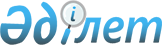 О внесении изменений в решение Шемонаихинского районного маслихата от 28 декабря 2021 года № 14/2-VII "О бюджете Шемонаихинского района на 2022-2024 годы"Решение Шемонаихинского районного маслихата Восточно-Казахстанской области от 22 июня 2022 года № 20/2-VII
      Шемонаихинский районный маслихат РЕШИЛ:
      1. Внести в решение Шемонаихинского районного маслихата "О бюджете Шемонаихинского района на 2022 – 2024 годы" от 28 декабря 2021 года № 14/2-VII (зарегистрировано в Реестре государственной регистрации нормативных правовых актов под № 26259) следующие изменения:
      пункт 1 изложить в новой редакции:
      "1. Утвердить районный бюджет на 2022 - 2024 годы согласно приложениям 1, 2 и 3 соответственно, в том числе на 2022 год в следующих объемах:
      1) доходы – 4 056 339,0 тысяч тенге, в том числе: 
      налоговые поступления – 2 818 664,0 тысячи тенге;
      неналоговые поступления – 12 180,0 тысяч тенге;
      поступления от продажи основного капитала – 97 822,0 тысячи тенге;
      поступления трансфертов – 1 127 673,0 тысячи тенге;
      2) затраты – 4 504 401,6 тысяча тенге;
      3) чистое бюджетное кредитование – 32 183,0 тысячи тенге, в том числе:
      бюджетные кредиты – 55 134,0 тысячи тенге;
      погашение бюджетных кредитов – 22 951,0 тысяча тенге;
      4) сальдо по операциям с финансовыми активами – 0 тенге, в том числе:
      приобретение финансовых активов – 0 тенге;
      поступления от продажи финансовых активов государства – 0 тенге;
      5) дефицит (профицит) бюджета – - 480 245,6 тысяч тенге;
      6) финансирование дефицита (использование профицита) бюджета – 480 245,6 тысяч тенге, в том числе:
      поступление займов – 55 134,0 тысячи тенге;
      погашение займов – 22 951,0 тысяча тенге;
      используемые остатки бюджетных средств – 448 062,6 тысячи тенге.";
      приложение 1 к указанному решению изложить в новой редакции согласно приложению к настоящему решению.
      2. Настоящее решение вводится в действие с 1 января 2022 года. Районный бюджет на 2022 год
					© 2012. РГП на ПХВ «Институт законодательства и правовой информации Республики Казахстан» Министерства юстиции Республики Казахстан
				
      Секретарь Шемонаихинского районного маслихата 

М. Желдыбаев
Приложение к решению
Шемонаихинского районного 
маслихата 
от 22 июня 2022 года № 20/2-VIIПриложение 1 к решению
Шемонаихинского районного 
маслихата 
от 28 декабря 2021 года № 14/2-VII
Категория
Категория
Категория
Категория
Категория
Категория
Категория
Категория
Сумма (тысяч тенге)
Класс
Класс
Класс
Класс
Класс
Класс
Сумма (тысяч тенге)
Подкласс
Подкласс
Подкласс
Сумма (тысяч тенге)
Наименование 
Наименование 
Сумма (тысяч тенге)
I.ДОХОДЫ
I.ДОХОДЫ
4 056 339,0
1
1
Налоговые поступления
Налоговые поступления
2 818 664,0
01
01
01
Подоходный налог 
Подоходный налог 
1 495 073,0
1
Корпоративный подоходный налог
Корпоративный подоходный налог
336 253,0
2
Индивидуальный подоходный налог 
Индивидуальный подоходный налог 
1 158 820,0
03
03
03
Социальный налог
Социальный налог
718 683,0
1
Социальный налог
Социальный налог
718 683,0
04
04
04
Налоги на собственность 
Налоги на собственность 
519 131,0
1
Налоги на имущество
Налоги на имущество
519 131,0
05
05
05
Внутренние налоги на товары, работы и услуги
Внутренние налоги на товары, работы и услуги
75 877,0
2
Акцизы
Акцизы
5 040,0
3
Поступления за использование природных и других ресурсов
Поступления за использование природных и других ресурсов
44 713,0
4
Сборы за ведение предпринимательской и профессиональной деятельности
Сборы за ведение предпринимательской и профессиональной деятельности
26 124,0
08
08
08
Обязательные платежи, взимаемые за совершение юридически значимых действий и (или) выдачу документов уполномоченными на то государственными органами или должностными лицами
Обязательные платежи, взимаемые за совершение юридически значимых действий и (или) выдачу документов уполномоченными на то государственными органами или должностными лицами
9 900,0
1
Государственная пошлина
Государственная пошлина
9 900,0
2
2
Неналоговые поступления
Неналоговые поступления
12 180,0
01
01
01
Доходы от государственной собственности
Доходы от государственной собственности
8 010,0
5
Доходы от аренды имущества, находящегося в государственной собственности
Доходы от аренды имущества, находящегося в государственной собственности
7 400,0
9
Прочие доходы от государственной собственности
Прочие доходы от государственной собственности
610,0
 06
 06
 06
Прочие неналоговые поступления
Прочие неналоговые поступления
4 170,0
1
Прочие неналоговые поступления
Прочие неналоговые поступления
4 170,0
3
3
Поступления от продажи основного капитала 
Поступления от продажи основного капитала 
97 822,0
01
01
01
Продажа государственного имущества, закрепленного за государственными учреждениями
Продажа государственного имущества, закрепленного за государственными учреждениями
14 700,0
1
Продажа государственного имущества, закрепленного за государственными учреждениями
Продажа государственного имущества, закрепленного за государственными учреждениями
14 700,0
03
03
03
Продажа земли и нематериальных активов
Продажа земли и нематериальных активов
83 122,0
1
Продажа земли
Продажа земли
74 690,0
2
Продажа нематериальных активов
Продажа нематериальных активов
8 432,0
 4
 4
Поступления трансфертов
Поступления трансфертов
1 127 673,0
01
01
01
Трансферты из нижестоящих органов государственного управления
Трансферты из нижестоящих органов государственного управления
57,0
3
Трансферты из бюджетов городов районного значения, сел, поселков, сельских округов
Трансферты из бюджетов городов районного значения, сел, поселков, сельских округов
57,0
02
02
02
Трансферты из вышестоящих органов государственного управления
Трансферты из вышестоящих органов государственного управления
1 127 616,0
2
Трансферты из областного бюджета
Трансферты из областного бюджета
1 127 616,0
Функциональная группа
Функциональная группа
Функциональная группа
Функциональная группа
Функциональная группа
Функциональная группа
Функциональная группа
Функциональная группа
Сумма(тысяч тенге)
Функциональная подгруппа
Функциональная подгруппа
Функциональная подгруппа
Функциональная подгруппа
Функциональная подгруппа
Функциональная подгруппа
Функциональная подгруппа
Сумма(тысяч тенге)
Администратор бюджетных программ
Администратор бюджетных программ
Администратор бюджетных программ
Администратор бюджетных программ
Администратор бюджетных программ
Сумма(тысяч тенге)
Программа
Программа
Программа
Программа
Сумма(тысяч тенге)
Наименование
Сумма(тысяч тенге)
II. ЗАТРАТЫ
4 504 401,6
01
Государственные услуги общего характера
1 070 444,0
1
1
Представительные, исполнительные и другие органы, выполняющие общие функции государственного управления
264 996,0
112
Аппарат маслихата района (города областного значения)
42 829,0
001
001
001
Услуги по обеспечению деятельности маслихата района (города областного значения)
42 536,0
003
003
003
Капитальные расходы государственного органа
293,0
122
Аппарат акима района (города областного значения)
222 167,0
001
001
001
Услуги по обеспечению деятельности акима района (города областного значения)
183 242,0
003
003
003
Капитальные расходы государственного органа
3 595,0
113
113
113
Целевые текущие трансферты нижестоящим бюджетам
35 330,0
2
2
Финансовая деятельность
47 966,0
452
Отдел финансов района (города областного значения)
47 966,0
001
001
001
Услуги по реализации государственной политики в области исполнения бюджета и управления коммунальной собственностью района (города областного значения)
42 882,0
003
003
003
Проведение оценки имущества в целях налогообложения
2 546,0
010
010
010
Приватизация, управление коммунальным имуществом, постприватизационная деятельность и регулирование споров, связанных с этим
1 938,0
018
018
018
Капитальные расходы государственного органа
600,0
5
5
Планирование и статистическая деятельность
33 809,0
453
Отдел экономики и бюджетного планирования района (города областного значения)
33 809,0
001
001
001
Услуги по реализации государственной политики в области формирования и развития экономической политики, системы государственного планирования
32 171,0
004
004
004
Капитальные расходы государственного органа
1 638,0
9
9
Прочие государственные услуги общего характера
723 673,0
458
Отдел жилищно-коммунального хозяйства, пассажирского транспорта и автомобильных дорог района (города областного значения)
723 673,0
001
001
001
Услуги по реализации государственной политики на местном уровне в области жилищно-коммунального хозяйства, пассажирского транспорта и автомобильных дорог
42 230,0
113
113
113
Целевые текущие трансферты нижестоящим бюджетам
681 443,0
02
Оборона
62 109,0
1
1
Военные нужды
20 471,0
122
Аппарат акима района (города областного значения)
20 471,0
005
005
005
Мероприятия в рамках исполнения всеобщей воинской обязанности
20 471,0
2
2
Организация работы по чрезвычайным ситуациям
41 638,0
122
Аппарат акима района (города областного значения)
41 638,0
006
006
006
Предупреждение и ликвидация чрезвычайных ситуаций масштаба района (города областного значения)
28 381,0
007
007
007
Мероприятия по профилактике и тушению степных пожаров районного (городского) масштаба, а также пожаров в населенных пунктах, в которых не созданы органы государственной противопожарной службы
13 257,0
03
Общественный порядок, безопасность, правовая, судебная, уголовно-исполнительная деятельность
10 262,0
9
9
Прочие услуги в области общественного порядка и безопасности
10 262,0
458
Отдел жилищно-коммунального хозяйства, пассажирского транспорта и автомобильных дорог района (города областного значения)
10 262,0
021
021
021
Обеспечение безопасности дорожного движения в населенных пунктах
10 262,0
06
Социальная помощь и социальное обеспечение
903 077,2
1
1
Социальное обеспечение
78 169,0
451
Отдел занятости и социальных программ района (города областного значения)
78 169,0
005
005
005
Государственная адресная социальная помощь
77 669,0
057
057
057
Обеспечение физических лиц, являющихся получателями государственной адресной социальной помощи, телевизионными абонентскими приставками
500,0
2
2
Социальная помощь
719 130,0
451
Отдел занятости и социальных программ района (города областного значения)
719 130,0
002
002
002
Программа занятости
312 308,0
004
004
004
Оказание социальной помощи на приобретение топлива специалистам здравоохранения, образования, социального обеспечения, культуры, спорта и ветеринарии в сельской местности в соответствии с законодательством Республики Казахстан
25 242,0
006
006
006
Оказание жилищной помощи
3 000,0
007
007
007
Социальная помощь отдельным категориям нуждающихся граждан по решениям местных представительных органов
80 392,0
010
010
010
Материальное обеспечение детей-инвалидов, воспитывающихся и обучающихся на дому
6 947,0
014
014
014
Оказание социальной помощи нуждающимся гражданам на дому
176 523,0
017
017
017
Обеспечение нуждающихся инвалидов протезно-ортопедическими, сурдотехническими и тифлотехническими средствами, специальными средствами передвижения, обязательными гигиеническими средствами, а также предоставление услуг санаторно-курортного лечения, специалиста жестового языка, индивидуальных помощников в соответствии с индивидуальной программой реабилитации инвалида
61 152,0
023
023
023
Обеспечение деятельности центров занятости населения
53 566,0
9
9
Прочие услуги в области социальной помощи и социального обеспечения
105 778,2
451
Отдел занятости и социальных программ района (города областного значения)
105 778,2
001
001
001
Услуги по реализации государственной политики на местном уровне в области обеспечения занятости и реализации социальных программ для населения
49 537,0
011
011
011
Оплата услуг по зачислению, выплате и доставке пособий и других социальных выплат
3 703,0
050
050
050
Обеспечение прав и улучшение качества жизни инвалидов в Республике Казахстан
42 511,0
054
054
054
Размещение государственного социального заказа в неправительственных организациях
8 527,2
094
094
094
Предоставление жилищных сертификатов как социальная помощь
1 500,0
07
Жилищно-коммунальное хозяйство
561 004,0
1
1
Жилищное хозяйство
402 351,0
458
Отдел жилищно-коммунального хозяйства, пассажирского транспорта и автомобильных дорог района (города областного значения)
158 027,0
004
004
004
Обеспечение жильем отдельных категорий граждан
156 759,0
031
031
031
Изготовление технических паспортов на объекты кондоминиумов
1 268,0
472
Отдел строительства, архитектуры и градостроительства района (города областного значения)
244 324,0
003
003
003
Проектирование и (или) строительство, реконструкция жилья коммунального жилищного фонда
162 380,0
004
004
004
Проектирование, развитие и (или) обустройство инженерно-коммуникационной инфраструктуры
81 944,0
2
2
Коммунальное хозяйство
156 995,0
458
Отдел жилищно-коммунального хозяйства, пассажирского транспорта и автомобильных дорог района (города областного значения)
139 714,0
012
012
012
Функционирование системы водоснабжения и водоотведения
131 713,0
058
058
058
Развитие системы водоснабжения и водоотведения в сельских населенных пунктах
8 001,0
472
Отдел строительства, архитектуры и градостроительства района (города областного значения)
17 281,0
006
006
006
Развитие системы водоснабжения и водоотведения
6 000,0
058
058
058
Развитие системы водоснабжения и водоотведения в сельских населенных пунктах
11 281,0
3
3
Благоустройство населенных пунктов
1 658,0
458
Отдел жилищно-коммунального хозяйства, пассажирского транспорта и автомобильных дорог района (города областного значения)
1 658,0
016
016
016
Обеспечение санитарии населенных пунктов
1 658,0
08
Культура, спорт, туризм и информационное пространство
592 634,0
1
1
Деятельность в области культуры
222 713,0
455
Отдел культуры и развития языков района (города областного значения)
222 713,0
003
003
003
Поддержка культурно-досуговой работы
222 713,0
2
2
Спорт
120 809,0
465
Отдел физической культуры и спорта района (города областного значения)
95 754,0
001
001
001
Услуги по реализации государственной политики на местном уровне в сфере физической культуры и спорта
18 984,0
004
004
004
Капитальные расходы государственного органа
201,0
005
005
005
Развитие массового спорта и национальных видов спорта
68 772,0
006
006
006
Проведение спортивных соревнований на районном (города областного значения) уровне
685,0
007
007
007
Подготовка и участие членов сборных команд района (города областного значения) по различным видам спорта на областных спортивных соревнованиях
7 112,0
472
Отдел строительства, архитектуры и градостроительства района (города областного значения)
25 055,0
008
008
008
Развитие объектов спорта
25 055,0
3
3
Информационное пространство
102 905,0
455
Отдел культуры и развития языков района (города областного значения)
92 297,0
006
006
006
Функционирование районных (городских) библиотек
79 424,0
007
007
007
Развитие государственного языка и других языков народа Казахстана
12 873,0
456
Отдел внутренней политики района (города областного значения)
10 608,0
002
002
002
Услуги по проведению государственной информационной политики
10 608,0
9
9
Прочие услуги по организации культуры, спорта, туризма и информационного пространства
146 207,0
455
Отдел культуры и развития языков района (города областного значения)
86 681,0
001
001
001
Услуги по реализации государственной политики на местном уровне в области развития языков и культуры
34 893,0
010
010
010
Капитальные расходы государственного органа
532,0
113
113
113
Целевые текущие трансферты нижестоящим бюджетам
51 256,0
456
Отдел внутренней политики района (города областного значения)
59 526,0
001
001
001
Услуги по реализации государственной политики на местном уровне в области информации, укрепления государственности и формирования социального оптимизма граждан
34 227,0
003
003
003
Реализация мероприятий в сфере молодежной политики
25 113,0
032
032
032
Капитальные расходы подведомственных государственных учреждений и организаций
186,0
10
Сельское, водное, лесное, рыбное хозяйство, особо охраняемые природные территории, охрана окружающей среды и животного мира, земельные отношения
66 727,0
1
1
Сельское хозяйство
26 643,0
462
Отдел сельского хозяйства района (города областного значения)
26 643,0
001
001
001
Услуги по реализации государственной политики на местном уровне в сфере сельского хозяйства
26 643,0
6
6
Земельные отношения
30 836,0
463
Отдел земельных отношений района (города областного значения)
30 836,0
001
001
001
Услуги по реализации государственной политики в области регулирования земельных отношений на территории района (города областного значения)
24 746,0
006
006
006
Землеустройство, проводимое при установлении границ районов, городов областного значения, районного значения, сельских округов, поселков, сел
6 090,0
9
9
Прочие услуги в области сельского, водного, лесного, рыбного хозяйства, охраны окружающей среды и земельных отношений
9 248,0
453
Отдел экономики и бюджетного планирования района (города областного значения)
9 248,0
099
099
099
Реализация мер по оказанию социальной поддержки специалистов
9 248,0
11
Промышленность, архитектурная, градостроительная и строительная деятельность
44 868,0
2
2
Архитектурная, градостроительная и строительная деятельность
44 868,0
472
Отдел строительства, архитектуры и градостроительства района (города областного значения)
44 868,0
001
001
001
Услуги по реализации государственной политики в области строительства, архитектуры и градостроительства на местном уровне
25 614,0
013
013
013
Разработка схем градостроительного развития территории района, генеральных планов городов районного (областного) значения, поселков и иных сельских населенных пунктов
19 254,0
12
Транспорт и коммуникации
81 333,0
1
1
Автомобильный транспорт
74 763,0
458
Отдел жилищно-коммунального хозяйства, пассажирского транспорта и автомобильных дорог района (города областного значения)
74 763,0
023
023
023
Обеспечение функционирования автомобильных дорог
74 763,0
9
9
Прочие услуги в сфере транспорта и коммуникаций
6 570,0
458
Отдел жилищно-коммунального хозяйства, пассажирского транспорта и автомобильных дорог района (города областного значения)
6 570,0
037
037
037
Субсидирование пассажирских перевозок по социально значимым городским (сельским), пригородным и внутрирайонным сообщениям
6 570,0
13
Прочие
41 881,0
3
3
Поддержка предпринимательской деятельности и защита конкуренции
20 102,0
469
Отдел предпринимательства района (города областного значения)
20 102,0
001
001
001
Услуги по реализации государственной политики на местном уровне в области развития предпринимательства
20 102,0
9
9
Прочие
21 779,0
452
Отдел финансов района (города областного значения)
21 779,0
012
012
012
Резерв местного исполнительного органа района (города областного значения)
21 779,0
14
Обслуживание долга
30 407,0
1
1
Обслуживание долга
30 407,0
452
Отдел финансов района (города областного значения)
30 407,0
013
013
013
Обслуживание долга местных исполнительных органов по выплате вознаграждений и иных платежей по займам из областного бюджета
30 407,0
15
Трансферты
1 039 655,4
1
1
Трансферты
1 039 655,4
452
Отдел финансов района (города областного значения)
1 039 655,4
006
006
006
Возврат неиспользованных (недоиспользованных) целевых трансфертов
2 730,2
024
024
024
Целевые текущие трансферты из нижестоящего бюджета на компенсацию потерь вышестоящего бюджета в связи с изменением законодательства
627 202,0
038
038
038
Субвенция
400 399,0
054
054
054
Возврат сумм неиспользованных (недоиспользованных) целевых трансфертов, выделенных из республиканского бюджета за счет целевого трансферта из Национального фонда Республики Казахстан
9 324,2
III .Чистое бюджетное кредитование
32 183,0
Бюджетные кредиты
55 134,0
10
Сельское, водное, лесное, рыбное хозяйство, особо охраняемые природные территории, охрана окружающей среды и животного мира, земельные отношения
55 134,0
9
9
Прочие услуги в области сельского, водного, лесного, рыбного хозяйства, охраны окружающей среды и земельных отношений
55 134,0
453
Отдел экономики и бюджетного планирования района (города областного значения)
55 134,0
006
006
006
Бюджетные кредиты для реализации мер социальной поддержки специалистов
55 134,0
5
5
Погашение бюджетных кредитов
22 951,0
01
Погашение бюджетных кредитов
22 951,0
1
1
1
Погашение бюджетных кредитов, выданных из государственного бюджета
22 951,0
IV .Сальдо по операциям с финансовыми активами
0
Приобретение финансовых активов
0
Поступления от продажи финансовых активов государства
0
V. Дефицит (профицит) бюджета
-480 245,6
VI. Финансирование дефицита (использование профицита) бюджета
480 245,6
7
7
Поступление займов
55 134,0
01
Внутренние государственные займы
55 134,0
2
2
2
Договоры займа
55 134,0
16
Погашение займов
22 951,0
1
1
Погашение займов
22 951,0
452
Отдел финансов района (города областного значения)
22 951,0
008
008
008
Погашение долга местного исполнительного органа перед вышестоящим бюджетом
22 951,0
8
8
Используемые остатки бюджетных средств
448 062,6
01
Остатки бюджетных средств
448 062,6
1
1
1
Свободные остатки бюджетных средств
448 062,6